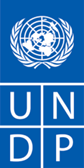 Notice de sélection pour Consultant IndividuelConsultant National pour réaliser la revue finale du CPD 2013-2017 du PNUD RDC et fournir les  orientations programmatiques pour le prochain cycle  (Volet Changement Climatique et Economie verte). Référence du dossier : ……………………                                                                                                                       Date: 12  juillet  2016                                            Pays : 				République Démocratique du Congo – RDCIntitulé de la mission :	Un Consultant National pour réaliser la revue finale du CPD 2013-2017 du PNUD RDC et fournir les  orientations programmatiques pour le prochain cycle dans le domaine du Changement Climatique et Economie verteType de contrat : 	Contrat individuelNiveau de poste : 	Consultant NationalDurée de la mission :	30 jours (début de la mission : Septembre  2016). Lieu de la mission :	Kinshasa (République Démocratique du Congo) Prière envoyer vos propositions (propositions technique et financière) dûment signées à l’adresse e-mail ic.soumission.cd@undp.org avec mention de la référence et intitulé du dossier.   Votre proposition devra être reçue au plus tard le mardi 26 Août  2016, à 16H00, heure de Kinshasa. N’hésitez pas à écrire à l’adresse soumission.info@undp.org pour toute information complémentaire au plus tard le  22 Août  2016Contexte organisationnel, objet et portée de l’évaluation Voir les Termes de références de l’évaluation : Annexe 1 L’évaluation finale du  volet Changement climatique et Economie verte du CPD  2013-2017 du PNUD RDC ainsi que les orientations stratégiques pour le prochain cycle seront à la charge d’une équipe de deux consultants (National et international). Il  devront  répondre aux questions fondamentales de l’évaluation à savoir : - la pertinence, -l'efficacité, -l'efficience, -la durabilité et l'impact. Il devront  ensuite sur la base d’un diagnostic et analyse de la situation dans le domaine Changement climatique et Economie verte, identifier et proposer des recommandations/orientations stratégiques et programmatiques les plus pertinentes pour la formulation du nouveau programme pays (CPD 2018-2022) en rapport avec ce volet. Responsabilités et tâchesSous la responsabilité générale  du Directeur Pays adjoint au Programme et la supervision technique du Spécialiste en S&E  du Bureau pays du PNUD, le consultant national (en collaboration avec l’international) aura  les tâches et responsabilités suivantes :Proposer une méthodologie permettant de répondre aux questions d’évaluation relatives au Changement climatique et Economie verte et fournir les  orientations stratégiques et programmatiques les plus pertinentes pour la formulation du nouveau programme pays (CPD 2018-2022)Produire, en collaboration avec les membres de l’équipe d’évaluation, un programme de travail pour la conduite de l’évaluation;Effectuer des visites de terrain dans les sites  de mise en œuvre de ce volet ;Procéder à une évaluation quantitative et qualitative des résultats obtenus par le volet Changement climatique et Economie verte et ce, en collaboration avec l’ensemble de l’équipe d’évaluation. Formuler des questions détaillées et fournir les réponses aux principales questions d’évaluation relatives à ce volet Faire une analyse critique des différents instruments (outils, approches et stratégies) utilisés dans la mise en œuvre du  volet  Changement climatique et Environnement depuis  2013,  en prenant en compte les hypothèses de départ, et identifier ceux qui ont été réellement utiles et efficaces et ceux qui n’ont pas bien fonctionné. Cette analyse portera tant sur la nature des instruments en eux-mêmes, que sur les conditions contextuelles favorables ou non à leur utilisation;Proposer les recommandations pertinentes pour améliorer la mise en œuvre du programme pour le reste de la période Réaliser un diagnostic et analyse de la situation dans le domaine Changement climatique et Economie verte identifier et proposer des recommandations/orientations stratégiques et programmatiques les plus pertinentes pour la formulation du nouveau programme pays (CPD 2018-2022).Livrables et ProduitsEn collaboration avec l’ensemble de l’équipe d’évaluation, le consultant National fournira les produits suivants (valables pour tous):Conceptualisation méthodologique  pour l’évaluation : Document décrivant l'approche de l’équipe ainsi que la méthodologie spécifique à l’évaluation y compris le cadre analytique qui sera utilisé pour réaliser les méta-analyses. Ce document devra aussi indiquer la méthode retenue par les évaluateurs pour conduire l’analyse prospective indiquée dans les objectifs de la présente évaluation. De même, les outils d’analyse et de collecte des données complémentaires devraient être inclus comme annexe de ce document (Produits  N° 1) ;Draft du rapport d'évaluation ne comptant pas plus de 30.000 mots (à l'exception du résumé exécutif  et des annexes) en français et selon le format fourni en Annexe 1 (produit N° 2);Présentation des principales conclusions et recommandations à la réunion des parties prenantes à Kinshasa et la facilitation de l’atelier (par le chef d’équipe senior) en utilisant des méthodes participatives (Produit N°3); Une annexe portant sur les axes stratégiques d’orientation (en français et anglais), dûment motivés pour la période programmatique 2018-2022 (Produit 4). L’équipe de l’évaluation est  responsable de la traduction du document final en anglais et en français.Rapport final d’évaluation comptant au maximum  30.000 mots (à l'exception du résumé exécutif  et des annexes) en français selon le format fourni en  Annexe 1 (Produit N° 5).Conditions et échelonnement des paiements1ère Tranche : 40%Soumission du rapport initial comprenant la  méthodologie détaillée, les outils et approches de travail ainsi qu’un  programme de travail et ce, au début de la mission technique à Kinshasa en République démocratique du Congo 2ème tranche : 30% Soumission du draft du rapport d’évaluation en français ayant incorporé les commentaires et suggestions faits lors de la réunion de présentation des conclusions clés de l’évaluation  y compris les annexes sur les orientations stratégiques et programmatiques les plus pertinentes pour la formulation du nouveau programme pays (CPD 2018-2022).Troisième tranche: 30% 	Soumission du rapport d’évaluation globale des volets évalués et des annexes sur les  orientations stratégiques et programmatiques les plus pertinentes pour la formulation du nouveau programme pays (CPD 2018-2022).Autres compétences :Bonne maîtrise de l’outil informatique et des logiciels de traitement de texte, de tableur,  et de communication pour une bonne production et distribution des rapports. Documents constitutifs de l’Offre :Pour démontrer leurs qualifications, les candidat (e)s devront soumettre une offre qui comprendra les documents suivants :EvaluationL’évaluation des offres se déroule en deux temps. L’évaluation des propositions techniques est achevée avant l’ouverture et la comparaison des propositions financières.Le marché sera attribué au/à la Consultant (e) ayant présenté le meilleur score combiné (rapport qualité/prix, évaluation cumulative).Les propositions techniquesElles sont évaluées sur des critères suivants en rapport avec les termes de référence:Pour information, la proposition technique sera évaluée sur son degré de réponse par rapport aux termes de référence et sur la base des critères suivants :Seront jugées qualifiées, les propositions techniques qui obtiendront 70% de la note maximale de 100 point ; cette note technique sera pondérée à 70%.Les propositions financièresLe/la Consultant (e) fait sa proposition financière suivant le Tableau des coûts. Il doit proposer un montant forfaitaire et présenter dans le Tableau des coûts la ventilation de ce montant forfaitaire.Dans une deuxième étape du processus d’évaluation, les enveloppes financières seront ouvertes et les offres financières comparées ; une note financière sera calculée pour chaque proposition sur la base de la formule :Note financière A = [(Offre financière la moins disante)/Offre financière de A] x 30Le/la Consultant (e) avec le cumul de notes (Technique pondérée + Financière) le plus élevé sera retenu pour le contrat.N.B. Les candidat (e)s sont tenus de se renseigner sur les Conditions Générales des Contrats Individuels (annexe 2). (Cliquer sur « Conditions Générales des Contrats Individuels » pour télécharger le document)Les Candidatures féminines sont vivement encouragéesNe seront contactées que les personnes dont les candidatures seront présélectionnéesLa candidature doit comprendre une proposition technique et une proposition financièreANNEXESAnnexe 1 - Termes de Références globaux de la mission Annexe 2 - Conditions générales des Contrats Individuels :Annexe 3 – Tableau des CoûtsAnnexe 4 – P11 (SC & IC)  5. Qualifications requises 5. Qualifications requisesEducation :Diplôme universitaire d’Economie, Environnement ou Sciences apparentéesExpérience :Bonne connaissance des questions de changement climatique, environnement et économie verte.Expérience d’au moins 8 ans dans la formulation,  mise en œuvre et  gestion des projets/programmes ayant trait à l’environnementExpérience de 5 ans dans le domaine de l’évaluation des programmes de développementCompétences avérées dans la planification stratégique et en gestion axée sur les résultats Bonnes capacités rédactionnelles Bonne capacité de synthèseUne bonne connaissance du SNU et de ses procédures serait un atoutLangues requises :Une excellente maîtrise des langues locales, de  la langue française et une bonne connaissance de l’anglais sont exigées.DocumentDescriptionFormeProposition technique pour l’exécution de la mission attendue Une lettre de motivation Une méthodologie de mise en œuvre de la mission avec un chronogramme indicatif des activités ;Des preuves documentées des qualifications et les références des éventuelles publications et travaux cités;Pas de formulaire spécifiqueCurriculum Vitae/P11-CV démontrant les qualifications et aptitudes requises pour la mission ;-Remplir le formulaire P11 des Nations Unies en annexe  en indiquant  au moins 3 (trois) personnes de référence.Formulaire P11 (SC& IC/annexe 4) - (Cliquer sur « P11 (SC&IC) » pour télécharger le document)DiplômesEnvoyer les copies de vos diplômesProposition financière ou Tableau des coûtsRemplir le tableau du budget (offre financière) proposé, présenté en USD $ ;Annexe  « Tableau des coûts (annexe 3) ». (Cliquer sur « Tableau des coûts » pour télécharger le document)Critères PointsLe/la soumissionnaire a-t-il/elle le profil requis pour réaliser la mission ? 20L/la soumissionnaire  a-t-il/elle explicité de façon claire et précise l’objectif de la mission    ?25 La méthodologie et les outils proposés sont-ils appropriés aux produits décrits/attendus dans les TDR ?  30La méthodologie et le chronogramme proposés sont-ils cohérents et réalistes pour garantir la  réalisation effective  des produits attendus de la mission ?25Total  note technique 100